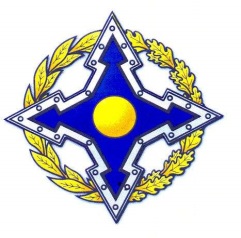 П О С Т А Н О В Л Е Н И ЕПарламентской АссамблеиОрганизации Договора о коллективной безопасностиПриложениеМодельный закон «О противодействии незаконному присвоению прав на владение и управление юридическим лицом и (или) его активами» ГЛАВА 1. ОБЩИЕ ПОЛОЖЕНИЯСтатья 1. Цели и задачи настоящего Закона Настоящий Закон направлен на защиту прав на владение и управление юридическим лицом и (или) его активами, регламентирует компетенцию в указанной сфере государственных органов и учреждений, должностных лиц, а также лиц, обеспечивающих исполнение полномочий государственных органов или полномочий органов местного самоуправления, основные принципы и правовые основы противодействия указанным правонарушениям с использованием норм гражданского, гражданско-процессуального, хозяйственного процессуального законодательства, законодательства об исполнительном производстве, уголовного законодательства, устанавливает условия наступления ответственности.Целями настоящего Закона являются: выработка согласованной политики на пространстве государств – членов Организации договора о коллективной безопасности (ОДКБ); гармонизация законодательных решений государств в области противодействия присвоению прав на владение и управление юридическим лицом и (или) его активами;консолидация правовых средств, направленных на противодействие присвоению прав на владение и управление юридическим лицом и (или) его активами;установление приоритетных направлений и системы мер противодействия присвоению прав на владение и управление юридическим лицом и (или) его активами;обеспечение правовой регламентации деятельности системы государственных органов, законности и гласности такой деятельности, государственного и общественного контроля за ней; определение компетенции государственных органов различных уровней и органов местного самоуправления в разработке и реализации мер противодействия присвоению прав на владение и управление юридическим лицом и (или) его активами;определение системы субъектов реализации мер по противодействию присвоению прав на владение и управление юридическим лицом и (или) его активами;обеспечение гражданских прав юридических лиц и предпринимателей;совершенствование процедуры принятия решений, обеспечивающих защиту прав собственности юридических лиц и предпринимателей. снижение уязвимости юридических лиц от неправомерных присвоений прав на владение и управление юридическим лицом и (или) его активами;укрепление законности. Задачами настоящего Закона являются: принятие мер, направленных на активизацию противодействия присвоению прав на владение и управление юридическим лицом и (или) его активами; упорядочение понятийного аппарата, используемого при присвоении прав на владение и управление юридическим лицом и (или) его активами, позволяющих отграничить уголовно-наказуемые деяния от гражданско-правовых отношений или от гражданско-правовых деликтов, не подпадающих под действие уголовного закона;устранение рассогласованности в отраслевых нормативных правовых актах, объединив в одном законе нормы гражданского, гражданско-процессуального, хозяйственного процессуального законодательства, законодательства об исполнительном производстве, уголовного законодательства; определение мер противодействия присвоению прав на владение и управление юридическим лицом и (или) его активами, устранение юридических и организационных возможностей осуществления неправомерных действий;обеспечение неотвратимости юридической ответственности за совершенные правонарушения;возмещение вреда, причиненного незаконным присвоением прав на владение и управление юридическим лицом и (или) его активами.Статья 2. Основные принципы противодействия незаконному присвоению прав на владение и управление юридическим лицом и (или) его активамиНормы модельного закона базируются на следующих основных принципах:совершенствование гражданского, гражданско-процессуального, хозяйственного процессуального законодательства, законодательства об исполнительном производстве, уголовного законодательства, направленного на противодействие указанным правонарушениям;совершенствование системы государственной регистрации юридических лиц при их реорганизации и ликвидации, внесении изменений в их учредительные документы для исключения возможности фальсификации документов при их подаче для государственной регистрации, позволяющих незаконно присвоить права на владение и управление юридическим лицом; совершенствование системы контроля за оборотом ценных бумаг, исключающим манипуляции с реестром акционеров;совершенствование антикоррупционных мер, направленных на исключение вынесения незаконных актов органов государственных власти, позволяющих совершать противоправное присвоение прав на владение и управление юридическим лицом;соблюдение основных принципов международного права, в том числе документов, подписанных государствами – членами ОДКБ;межотраслевой (межведомственный) и мультисекторальный подход; юридическое равенство любых субъектов гражданских правоотношений независимо от форм собственности, а также равная их защита от противоправных посягательств;приоритетность мер предупреждения незаконного присвоения прав на владение и управление юридическим лицом и (или) его активами над выявлением и раскрытием преступных посягательств.  Статья 3. Основные понятия, используемые в настоящем ЗаконеВ настоящем Законе используются следующие основные понятия: аффилированные лица - физические и юридические лица, способные оказывать влияние на деятельность юридических и (или) физических лиц, осуществляющих предпринимательскую деятельность;государственная регистрация юридических лиц - акты уполномоченного органа исполнительной власти, осуществляемые посредством внесения в государственные реестры сведений о создании, реорганизации и ликвидации юридических лиц в соответствии с нормативными правовыми актами государств – членов ОДКБ;государственные органы, осуществляющие противодействие незаконному присвоению прав на владение и управление юридическим лицом и (или) его активами – регистрирующие органы, уполномоченные лица милиции (полиции), др. государственные органы;государственный реестр юридических лиц (национальный реестр бизнес-идентификационных номеров) – документ, содержащий сведения о создании, реорганизации и ликвидации юридических лиц, иные сведения о юридических лицах и соответствующие документы;заинтересованные лица – юридические лица и их представители, на имущество которых совершается посягательство, свидетели такого посягательства и др. лица;имущественный комплекс - все виды имущества, предназначенные для деятельности предприятия, организаций, включая земельные участки, здания, сооружения, оборудование, инвентарь, сырье, продукцию, права требования, долги, а также права на обозначения, индивидуализирующие предприятие, его продукцию, работы и услуги (коммерческое обозначение, товарные знаки, знаки обслуживания), и другие исключительные права, если иное не предусмотрено законом или договором. Предприятием как объектом прав признается имущественный комплекс, используемый для осуществления предпринимательской деятельности;имущество - совокупность вещей, которые находятся в собственности какого-либо физического лица, юридического лица или публично-правового образования (включая деньги и ценные бумаги), а также их имущественных прав на получение вещей или имущественного удовлетворения от других лиц, представляющие для собственника какую-либо полезность. Выделяется движимое и недвижимое имущество. Движимое имущество - любая вещь (включая деньги и ценные бумаги), не отнесенная законом к недвижимости. К недвижимости относятся земельные участки, участки недр и все, что прочно связанно с землей, то есть объекты, перемещение которых без несоразмерного ущерба их назначению невозможно, в том числе здания, сооружения, объекты незавершенного строительства;лицо, осуществляющее принудительное исполнение - судебный исполнитель, применяемое в законодательствах большинства государств - членов ОДКБ (в Республике Беларусь - «судебный исполнитель»; Республике Казахстан - «государственный судебный исполнитель, частный судебный исполнитель»; Республике Армения «принудительный исполнитель»; Республике Таджикистан - «судебный исполнитель»);меры реализации противодействия присвоению прав на владение и управление юридическим лицом и (или) его активами – действия субъектов противодействия, направленные на предупреждение, пресечение данных правонарушений, реализацию ответственности за такие правонарушения, возмещение причиненного вреда, осуществление контроля над реализацией указанных мер;  присвоение прав на владение и управление юридическим лицом и (или) его активами - общественно опасные уголовно-наказуемые деяния, совершаемые с использованием механизма управления хозяйственного общества (хозяйственного товарищества), направленные на незаконное присвоение прав на владение и управление юридическим лицом и (или) его активами, вследствие чего предоставляется возможность владения, пользования и распоряжения его активами, причиняющие имущественный вред правам и законным интересам собственников;противодействие присвоению прав на владение и управление юридическим лицом и (или) его активами – деятельность, направленная на выявление, устранение либо ограничение причин и условий, способствующих данному явлению, а также предупреждение, пресечение, выявление, раскрытие и расследование указанных правонарушений и наказание виновных; преступления, связанные с незаконным присвоением прав на владение и управление юридическим лицом и (или) его активами - общественно опасные уголовно-наказуемые деяния, совершаемые с использованием механизма управления обществом, направленные на незаконное присвоение прав на владение и управление юридическим лицом и (или) его активами, вследствие чего предоставляется возможность владения, пользования и распоряжения его активами, причиняющие имущественный вред правам и законным интересам собственников;профессиональные участники рынка ценных бумаг – юридические и физические лица, которые осуществляют брокерскую, дилерскую, депозитарную деятельность, деятельность по управлению ценными бумагами, по ведению реестра владельцев ценных бумаг;субъекты противодействия присвоения прав на владение и управление юридическим лицом и (или) его активами – государственные органы и органы местного самоуправления государства, учреждения, организации независимо от форм собственности, общественные объединения и лица, уполномоченные в пределах своей компетенции на формирование и реализацию мер противодействия данному явлению; реестр владельцев ценных бумаг – совокупность данных, зафиксированных на бумажном носителе и (или) с использованием электронной базы данных, которая обеспечивает идентификацию зарегистрированных лиц, удостоверение прав на ценные бумаги, учитываемые на лицевых счетах зарегистрированных лиц; регистрирующий орган – государственный орган, являющийся органом исполнительной власти, осуществляющим  государственную регистрацию юридических лиц и ведение государственных реестров установленном порядке; хозяйственные общества (хозяйственные товарищества) - организации с разделенным на доли (вклады) учредителей (участников) уставным (складочным) капиталом. Имущество, созданное за счет вкладов учредителей (участников), а также произведенное и приобретенное в процессе деятельности, принадлежит на праве собственности хозяйственному обществу (хозяйственному товариществу). Объем правомочий участников общества (товарищества) определяется пропорционально их долям в уставном капитале общества;хозяйственное процессуальное законодательство – хозяйственное, арбитражное процессуальное законодательство - нормативный правовой акт, применяемый при рассмотрении дел о хозяйственных спорах;хозяйственный суд – хозяйственный, специализированный межрайонный экономический суд, финансовый, арбитражный и др. суды - судебные органы, разбирающие споры между юридическими лицами и ИП, носящие хозяйственный (экономический) характер;юридически значимые сообщения - заявления, уведомления, извещения, требования или иные юридически значимые сообщения, с которыми закон или сделка связывает гражданско-правовые последствия для другого лица, влекут для этого лица такие последствия с момента доставки соответствующего сообщения ему или его представителю;Статья 4. Правовая основа противодействия присвоению прав на владение и управление юридическим лицом и (или) его активами Правовую основу противодействия присвоению прав на владение и управление юридическим лицом и (или) его активами составляют общепризнанные принципы и нормы международного права, международные договоры (соглашения) государств – членов ОДКБ, национальное законодательство государств, включая конституцию, гражданское, гражданско-процессуальное, арбитражное (хозяйственное) процессуальное законодательство, законодательство об исполнительном производстве, уголовное законодательство, настоящий Закон, а также положениях других актов национального законодательства, предусматривающих меры противодействия присвоению прав на владение и управление юридическим лицом и (или) его активами.Статья 5. Государственные органы, осуществляющие противодействие незаконному присвоению прав на владение и управление юридическим лицом и (или) его активами Противодействие незаконному присвоению прав на владение и управление юридическим лицом и (или) его активами осуществляют государственные органы, предусмотренные законодательством государств – членов ОДКБ, в пределах предоставленных им полномочий.Органы, осуществляющие противодействие незаконному присвоению прав на владение и управление юридическим лицом и (или) его активами, решают стоящие перед ними задачи самостоятельно и во взаимодействии между собой и с другими государственными органами.Формы взаимодействия между государственными органами, осуществляющими противодействие незаконному присвоению прав на владение и управление юридическим лицом и (или) его активами, определяются законодательством государства.Взаимодействие государственных органов, осуществляющих противодействие незаконному присвоению прав на владение и управление юридическим лицом и (или) его активами, с соответствующими органами иностранных государств строится на основе двусторонних (многосторонних) международных соглашений, в том числе и межведомственного характера.Для координации деятельности субъектов, осуществляющих противодействие незаконному присвоению прав на владение и управление юридическим лицом и (или) его активами, в соответствии с решениями государственных органов власти могут создаваться комиссии на общегосударственном, региональном (областном, местном) и межведомственном уровнях.Руководители государственных органов, организаций, органов местного самоуправления в пределах своих полномочий обеспечивают исполнение требований настоящего Закона.Выявление, пресечение, предупреждение правонарушений, связанных с  незаконным присвоением прав на владение и управление юридическим лицом и (или) его активами, и привлечение лиц, виновных в их совершении, к ответственности в пределах своей компетенции осуществляется органами прокуратуры, безопасности, внутренних дел (полиция) и иными правоохранительными органами государства, уполномоченными законодательством государства на осуществление оперативно-розыскных мероприятий, производство дознания и предварительного (досудебного) следствия. ГЛАВА 2. ПРОТИВОДЕЙСТВИЕ НЕЗАКОННОМУ ПРИСВОЕНИЮ ПРАВ НА ВЛАДЕНИЕ И УПРАВЛЕНИЕ ЮРИДИЧЕСКИМ ЛИЦОМ И (ИЛИ) ЕГО АКТИВАМИ ПУТЕМ СОВЕРШЕНСТВОВАНИЯ ГОСУДАРСТВЕННОЙ РЕГИСТРАЦИИ ЮРИДИЧЕСКИХ ЛИЦСтатья 6. Порядок представления документов при государственной регистрации юридических лицПорядок представления документов при государственной регистрации юридических лиц и требования к оформлению документов, представляемых в регистрирующий орган, регламентируются нормативными правовыми актами государств – членов ОДКБ о государственной регистрации юридических лиц.Статья 7. Проверка достоверности данных, предоставляемых в регистрирующий органВ случае поступления возражений заинтересованных лиц относительно предстоящей государственной регистрации изменений устава юридического лица или предстоящего включения сведений в единый государственный реестр юридических лиц регистрирующим органом проводится проверка достоверности сведений, включаемых или включенных в единый государственный реестр юридических лиц, посредством:а) изучения документов и сведений, имеющихся у регистрирующего органа, в том числе возражений заинтересованных лиц, а также документов и пояснений, представленных заявителем;б) получения необходимых объяснений от лиц, которым могут быть известны какие-либо обстоятельства, имеющие значение для проведения проверки;в) получения справок и сведений по вопросам, возникающим при проведении проверки;г) проведения осмотра объектов недвижимости;д) привлечения специалиста или эксперта для участия в проведении проверки.Основания, условия и способы проведения указанных выше в настоящей статье мероприятий, порядок использования результатов этих мероприятий устанавливаются законодательством государств – членов ОДКБ.Государственная регистрация не может быть осуществлена в случае установления недостоверности сведений, включаемых в государственный реестр юридических лиц.При наличии у регистрирующего органа оснований, проведение проверки достоверности сведений, включаемых в государственный реестр юридических лиц в связи с реорганизацией или ликвидацией юридического лица, и (или) в связи с внесением изменений в учредительные документы юридического лица, и (или) в связи с внесением изменений в сведения о юридическом лице, содержащиеся в государственном реестре юридических лиц, регистрирующий орган вправе принять решение о приостановлении государственной регистрации до дня окончания проведения проверки достоверности сведений, включаемых в государственный реестр юридических лиц, но не более чем на один месяц.В решении о приостановлении государственной регистрации должны быть указаны основания, по которым она приостановлена, и срок, в течение которого заявитель может представить документы и пояснения, опровергающие предположение о недостоверности сведений, включаемых в государственный реестр юридических лиц.Решение о приостановлении государственной регистрации выдается или направляется заявителю.Статья 8. Обязательное размещение информации о факте представления документов в регистрирующий орган в сети ИнтернетИнформация о факте представления документов в регистрирующий орган не позднее рабочего дня, следующего за днем их получения регистрирующим органом, размещается на официальном сайте регистрирующего органа в сети Интернет.Статья 9. Обязанность заблаговременного уведомления заинтересованных лиц о предстоящей государственной регистрации изменений устава или иных данных юридического лица в государственном реестре юридических лицВ случаях и в порядке, предусмотренных нормативными правовыми актами государств – членов ОДКБ о государственной регистрации юридических лиц, уполномоченный государственный орган обязан заблаговременно сообщить заинтересованным лицам о предстоящей государственной регистрации изменений устава юридического лица, о предстоящем включении иных данных, не связанных с изменениями устава, в единый государственный реестр юридических лиц.Статья 10. Возможность возражения относительно предстоящей государственной регистрации изменений устава или иных данных юридического лица в государственном реестре юридических лицЗаинтересованные лица вправе направить в уполномоченный государственный орган возражения относительно предстоящей государственной регистрации изменений устава юридического лица или предстоящего включения иных данных в единый государственный реестр юридических лиц в порядке, предусмотренном законом о государственной регистрации юридических лиц. Уполномоченный государственный орган обязан рассмотреть эти возражения и принять соответствующее решение в порядке и в срок, которые предусмотрены законом о государственной регистрации юридических лиц. Статья 11. Наличие права обжалования решения регистрирующего органа о государственной регистрации или об отказе в государственной регистрации юридических лицЗаинтересованное лицо имеет право обжаловать решение регистрирующего органа о государственной регистрации или об отказе в государственной регистрации, если, по мнению этого лица, такое решение нарушает его права в вышестоящий регистрирующий орган, а также в орган исполнительной власти, путем подачи жалобы в установленном порядке и (или) обжаловано в судебном порядке.Статья 12. Основания отказа в государственной регистрацииОтказ в государственной регистрации допускается в случае:непредставления заявителем определенных законом необходимых для государственной регистрации документов;предоставления документов в ненадлежащий регистрирующий орган;несоответствия наименования юридического лица требованиям закона;наличия сведений о невыполнении требований, предусмотренных иными законами государств – членов ОДКБ;подписания неуполномоченным лицом заявления о государственной регистрации или заявления о внесении изменений в сведения о юридическом лице, содержащиеся в государственном реестре юридических лиц;при наличии у регистрирующего органа подтвержденной информации о недостоверности содержащихся в представленных в регистрирующий орган документах сведений;несоответствия сведений о документе, удостоверяющем личность гражданина государств – членов ОДКБ, указанным в заявлении о государственной регистрации, сведениям, полученным от регистрирующим органов, от органов, осуществляющих выдачу или замену таких документов;получения регистрирующим органом возражения физического лица относительно предстоящего внесения данных о нем в единый государственный реестр юридических лиц.Решение об отказе в государственной регистрации должно содержать основания отказа с обязательной ссылкой на нарушения, предусмотренные пунктом 1 настоящей статьи.Статья 13. Ответственность за предоставление в регистрирующий орган недостоверных сведенийЗа представление недостоверных сведений заявители, юридические лица несут ответственность, установленную законодательством государств – членов ОДКБ.ГЛАВА 3. ПРОТИВОДЕЙСТВИЕ НЕЗАКОННОМУ ПРИСВОЕНИЮ ПРАВ НА ВЛАДЕНИЕ И УПРАВЛЕНИЕ ЮРИДИЧЕСКИМ ЛИЦОМ И (ИЛИ) ЕГО АКТИВАМИ ИНЫМИ НОРМАМИ ГРАЖДАНСКОГО ЗАКОНОДАТЕЛЬСТВАСтатья 14. Риск последствий неполучения юридически значимых сообщенийВ едином государственном реестре юридических лиц должен быть указан адрес юридического лица.Юридическое лицо несет риск последствий неполучения юридически значимых сообщений, доставленных по адресу, указанному в едином государственном реестре юридических лиц, а также риск отсутствия по указанному адресу своего органа или представителя. Сообщения, доставленные по адресу, указанному в едином государственном реестре юридических лиц, считаются полученными юридическим лицом, даже если оно не находится по указанному адресу.Статья 15. Государственная регистрация прав на имуществоПрава, закрепляющие принадлежность объекта гражданских прав определенному лицу, ограничения таких прав и обременения имущества (права на имущество) подлежат государственной регистрации.Государственная регистрация прав на имущество осуществляется уполномоченным в соответствии с нормативными правовыми актами государств – членов ОДКБ органом на основе принципов проверки законности оснований регистрации, публичности и достоверности государственного реестра.В государственном реестре должны быть указаны данные, позволяющие определенно установить объект, на который устанавливается право, управомоченное лицо, содержание права, основание его возникновения.Права на имущество, подлежащие государственной регистрации, возникают, изменяются и прекращаются с момента внесения соответствующей записи в государственный реестр, если иное не установлено нормативными правовыми актами государств – членов ОДКБ.Уполномоченный в соответствии с нормативными правовыми актами государств-членов ОДКБ орган, осуществляющий государственную регистрацию прав на имущество, проверяет полномочия лица, обратившегося с заявлением о государственной регистрации права, законность оснований регистрации, иные предусмотренные нормативными правовыми актами государств – членов ОДКБ обстоятельства и документы.В отношении зарегистрированного права в государственный реестр может быть внесена в порядке, установленном нормативными правовыми актами государств – членов ОДКБ, отметка о возражении лица, соответствующее право которого было зарегистрировано ранее.Статья 16. Ответственность лиц, уполномоченных выступать от имени юридического лица, членов коллегиальных органов юридического лица Лицо, которое в силу закона, иного правового акта или учредительного документа юридического лица уполномочено выступать от его имени, несут ответственность за убытки, причиненные по его вине юридическому лицу, если будет доказано, что при осуществлении своих прав и исполнении своих обязанностей оно действовало недобросовестно или неразумно, в том числе, если его действия (бездействие) не соответствовали обычным условиям гражданского оборота или обычному предпринимательскому риску.Такую же ответственность несут члены коллегиальных органов юридического лица, за исключением тех из них, кто голосовал против решения, которое повлекло причинение юридическому лицу убытков, или, действуя добросовестно, не принимал участия в голосовании.Лица, входящие в состав органов управления юридического лица, несут ответственность, установленную законами, перед обществом и акционерами за вред, причиненный их действиями и (или) бездействием, и за убытки, понесенные обществом.Статья 17. Ведение реестра владельцев ценных бумаг хозяйственных обществ (хозяйственных товариществ)Ведение реестра владельцев ценных бумаг хозяйственных обществ (хозяйственных товариществ) осуществляет организация, имеющая предусмотренную нормативными правовыми актами государств – членов ОДКБ лицензию.Статья 18. Дата, время и место проведения общего собрания участников хозяйственных обществ (хозяйственных товариществ)Дата и время проведения общего собрания участников хозяйственных обществ (хозяйственных товариществ) должны быть установлены таким образом, чтобы в собрании могло принять участие наибольшее количество лиц, имеющих право в нем участвовать. Общее собрание должно проводиться в населенном пункте по месту нахождения исполнительного органа. ГЛАВА 4. ПРОТИВОДЕЙСТВИЕ НЕЗАКОННОМУ ПРИСВОЕНИЮ ПРАВ НА ВЛАДЕНИЕ И УПРАВЛЕНИЕ ЮРИДИЧЕСКИМ ЛИЦОМ И (ИЛИ) ЕГО АКТИВАМИ НОРМАМИ ГРАЖДАНСКО-ПРОЦЕССУАЛЬНОГО, ХОЗЯЙСТВЕННОГО ПРОЦЕССУАЛЬНОГО ЗАКОНОДАТЕЛЬСТВА, НОРМАМИ ЗАКОНОДАТЕЛЬСТВА ОБ ИСПОЛНИТЕЛЬНОМ ПРОИЗВОДСТВЕ Статья 19. Извещения и вызовы в хозяйственный суд Лица, участвующие в деле, а также свидетели, эксперты, специалисты и переводчики извещаются или вызываются в хозяйственный суд повесткой с уведомлением о вручении, телефонограммой, телеграммой, с использованием электронной, иных видов связи и доставки или лицом, которому с его согласия поручается их доставить.Статья 20. Надлежащее извещениеЛица, участвующие в деле, иные участники гражданского, хозяйственного процесса считаются извещенными надлежащим образом, если к началу судебного заседания, совершения отдельного процессуального действия хозяйственный суд располагает сведениями о получении адресатом копии определения о принятии искового заявления или заявления к производству и возбуждении производства по делу, направленной ему в установленном порядке, или иными доказательствами получения лицами, участвующими в деле, информации о начавшемся процессе.Лица, участвующие в исполнительном производстве, считаются извещенными, если:1) адресат отказался от получения повестки, иного извещения;2) несмотря на получение почтового извещения, адресат не явился за повесткой, иным извещением, направленными по его адресу;3) повестка, иное извещение направлены по последнему известному месту жительства лица, участвующего в деле, или по адресу, сообщенному им в письменной форме для уведомления данного лица  (в том числе по адресу электронной почты), или повестка, иное извещение направлены иным способом, указанным таким лицом, однако лицо направленные повестку, иное извещение не получило;4) судебное извещение вручено уполномоченному лицу филиала или представительства юридического лица;5) судебное извещение вручено представителю лица, участвующего в деле;6) извещение в форме электронного документа, подписанного усиленной квалифицированной электронной подписью, направлено адресату с использованием информационно-телекоммуникационных сетей в порядке, установленном нормативными правовыми актами государств – членов ОДКБ.Статья 21. Обеспечение доступа к информации о корпоративном споре и права на участие в делеХозяйственный суд, рассматривающий дело по корпоративному спору, размещает на своем официальном сайте в сети "Интернет" информацию о принятии искового заявления, заявления к производству, а также о движении дела по спору и соответствующие судебные акты, в том числе о вступлении в дело новых лиц, об изменении основания или предмета ранее заявленного иска, о принятии обеспечительных мер, об отказе от иска, о признании иска, о заключении мирового соглашения, о принятии судебного акта, которым заканчивается рассмотрение дела в арбитражном суде.Статья 22. Разумные сроки судопроизводства в гражданских, хозяйственных судах и исполнения судебного актаСудопроизводство в гражданских, хозяйственных судах и исполнение судебного акта осуществляются в разумные сроки.Разбирательство дел в гражданских, хозяйственных судах осуществляется в сроки, установленные нормативными правовыми актами государств – членов ОДКБ. Продление этих сроков допустимо в случаях и в порядке, которые установлены этими нормативными правовыми актами. В любом случае судопроизводство в хозяйственных судах должно осуществляться в разумный срок.При определении разумного срока судопроизводства в гражданских, хозяйственных судах, включающий в себя период со дня поступления искового заявления или заявления в хозяйственный суд первой инстанции до дня принятия последнего судебного акта по делу, учитываются такие обстоятельства, как правовая и фактическая сложность дела, поведение участников процесса, достаточность и эффективность действий хозяйственного суда, осуществляемых в целях своевременного рассмотрения дела, а также общая продолжительность судебного разбирательства.Обстоятельства, связанные с организацией работы хозяйственного суда, в том числе требующие замены судьи, а также рассмотрение дела различными инстанциями не могут приниматься во внимание в качестве оснований для превышения разумных сроков судопроизводства по делу.Правила определения разумного срока судопроизводства применяются также при определении разумного срока исполнения судебных актов.В случае если после принятия искового заявления или заявления к производству хозяйственного суда дело длительное время не рассматривается и судебный процесс затягивается, заинтересованные лица вправе обратиться к председателю суда с заявлением об ускорении рассмотрения дела.Заявление об ускорении рассмотрения дела рассматривается председателем хозяйственного суда в пятидневный срок со дня поступления заявления в суд. По результатам рассмотрения заявления председатель суда выносит мотивированное определение, в котором может быть установлен срок проведения судебного заседания по делу и (или) могут быть указаны действия, которые следует совершить для ускорения рассмотрения дела.Статья 23. Обеспечительные мерыОбеспечительными мерами могут быть:1) наложение ареста на денежные средства (в том числе денежные средства, которые будут поступать на банковский счет) или иное имущество, принадлежащие ответчику и находящиеся у него или других лиц;2) запрещение ответчику и другим лицам совершать определенные действия, касающиеся предмета спора;3) возложение на ответчика обязанности совершить определенные действия в целях предотвращения порчи, ухудшения состояния спорного имущества;4) передача спорного имущества на хранение истцу или другому лицу;5) приостановление взыскания по оспариваемому истцом исполнительному или иному документу, взыскание по которому производится в бесспорном (безакцептном) порядке;6) приостановление реализации имущества в случае предъявления иска об освобождении имущества от ареста.Хозяйственным судом могут быть приняты иные обеспечительные меры, а также одновременно может быть принято несколько обеспечительных мер.Обеспечительные меры должны быть соразмерны заявленному требованию.Статья 24. Возмещение ответчику убытков, причиненных обеспечением иска Суд, допуская обеспечение иска, может потребовать от истца предоставления обеспечения возможных для ответчика убытков. Обеспечение возможных убытков производится путем внесения на депозит уполномоченного органа указанной в определении суда суммы.Ответчик после вступления в законную силу решения, которым в иске отказано, вправе предъявить к лицу, заявившему требование о принятии меры по обеспечению иска, иск о возмещении убытков, причиненных мерами, принятыми по его заявлению.Статья 25. Права и обязанности сторон исполнительного производства1. Стороны исполнительного производства вправе знакомиться с материалами исполнительного производства, делать из них выписки, снимать с них копии, представлять дополнительные материалы, заявлять ходатайства, участвовать в совершении исполнительных действий, давать устные и письменные объяснения в процессе совершения исполнительных действий, приводить свои доводы по всем вопросам, возникающим в ходе исполнительного производства, возражать против ходатайств и доводов других лиц, участвующих в исполнительном производстве, заявлять отводы, обжаловать постановления судебного пристава-исполнителя, его действия (бездействие), а также имеют иные права, предусмотренные законодательством государств – членов ОДКБ об исполнительном производстве. До окончания исполнительного производства стороны исполнительного производства вправе заключить мировое соглашение, утверждаемое в судебном порядке.Ходатайства, объяснения, отводы и жалобы могут быть поданы стороной исполнительного производства должностному лицу службы судебных исполнителей в форме электронного документа, подписанного стороной исполнительного производства электронной подписью, вид которой определяется органом исполнительной власти, осуществляющим функции по исполнению судебных актов, актов других органов и должностных лиц, в соответствии с порядком, установленным нормативными правовыми актами государств – членов ОДКБ.Статья 26. Предоставление отсрочки или рассрочки исполнения судебных актов, актов других органов и должностных лиц, изменение способа и порядка их исполненияВзыскатель, должник вправе обратиться с заявлением о предоставлении отсрочки или рассрочки исполнения судебного акта или акта должностного лица, а также об изменении способа и порядка его исполнения в хозяйственный суд или к должностному лицу, выдавшим исполнительный документ.В случае предоставления должнику отсрочки исполнения судебного акта или акта должностного лица исполнительные действия не совершаются и меры принудительного исполнения не применяются в течение срока, установленного хозяйственным судом или актом должностного лица, предоставившими отсрочку.В случае предоставления должнику рассрочки исполнения судебного акта или акта должностного лица исполнительный документ исполняется в той части и в те сроки, которые установлены в акте о предоставлении рассрочки.Статья 27. Приостановление исполнительного производства судомИсполнительное производство подлежит приостановлению хозяйственным судом полностью или частично в случаях:1) предъявления иска об освобождении от наложенного ареста (исключении из описи) имущества, на которое обращено взыскание по исполнительному документу;2) оспаривания результатов оценки арестованного имущества;3) оспаривания постановления судебного исполнителя о взыскании исполнительского сбора;4) нахождения должника в длительной служебной командировке;5) в иных случаях, предусмотренных нормативными правовыми актами государств – членов ОДКБ.ГЛАВА 5. УГОЛОВНО-ПРАВОВЫЕ МЕРЫ ПРОТИВОДЕЙСТВИЯ НЕЗАКОННОМУ ПРИСВОЕНИЮ ПРАВ НА ВЛАДЕНИЕ И УПРАВЛЕНИЕ ЮРИДИЧЕСКИМ ЛИЦОМ И (ИЛИ) ЕГО АКТИВАМИ Статья 28. Незаконное присвоение прав на владение и управление юридическим лицом и (или) его активами1. Незаконное приобретение права собственности на долю участия в юридическом лице, а равно имущества и ценных бумаг юридического лица или установление контроля над юридическим лицом в результате умышленного искажения результатов голосования либо воспрепятствования свободной реализации права при принятии решения высшим органом хозяйственного общества (хозяйственного товарищества) путем внесения в протоколы собрания, заседания, в выписки из них заведомо недостоверных сведений о количестве голосовавших, кворуме или результатах голосования либо составления заведомо недостоверного подсчета голосов или учета бюллетеней для голосования, блокирования или ограничения фактического доступа участника хозяйственного общества (хозяйственного товарищества), члена органа управления или члена исполнительного органа к голосованию, несообщения сведений о проведении собрания, заседания либо сообщения недостоверных сведений о времени и месте проведения собрания, заседания, голосования от имени участника хозяйственного общества (хозяйственного товарищества) по заведомо подложной доверенности, путем нарушения, ограничения или ущемления права преимущественной покупки ценных бумаг, а равно умышленное создание препятствий при реализации права преимущественной покупки ценных бумаг либо иные незаконные способы, повлекшие причинение существенного вреда правам или охраняемым законом интересам граждан или организаций либо охраняемым законом интересам общества или государства, -наказывается… .2. Те же деяния, совершенные:1) группой лиц по предварительному сговору;2) неоднократно;3) лицом с использованием своего служебного положения, - наказывается… .3. Деяния, предусмотренные частями первой или второй настоящей статьи, совершенные:1) преступной группой либо преступной организацией;2) лицом, уполномоченным на выполнение государственных функций, либо приравненным к нему лицом, либо должностным лицом, либо лицом, занимающим ответственную государственную должность, если они сопряжены с использованием им своего служебного положения, -наказывается… .Статья 29. Фальсификация государственного реестра юридических лиц, реестра владельцев ценных бумаг или системы депозитарного учета1. Представление в орган, осуществляющий государственную регистрацию юридических лиц и индивидуальных предпринимателей, или в организацию, осуществляющую учет прав на ценные бумаги, документов, содержащих заведомо ложные данные, в целях незаконного захвата управления в юридическом лице, -наказывается… .2. Внесение в реестр владельцев ценных бумаг, в систему депозитарного учета заведомо недостоверных сведений путем неправомерного доступа к реестру владельцев ценных бумаг, к системе депозитарного учета -наказывается… .Статья 30. Нарушение порядка учета ценных бумаг1. Нарушение установленного порядка учета ценных бумаг лицом, в должностные обязанности которого входит совершение операций, связанных с учетом прав на ценные бумаги, в целях извлечения имущественной выгоды, причинившее крупный ущерб, -наказывается… .2. Деяние, предусмотренное частью первой настоящей статьи, совершенное группой лиц по предварительному сговору, организованной группой либо причинившее особо крупный ущерб, -наказывается… .3. Умышленное уничтожение или подлог документов, на основании которых были внесены запись или изменение в реестр владельцев ценных бумаг, систему депозитарного учета, если обязательное хранение этих документов предусмотрено законодательством государств – членов ОДКБ, -наказывается… .Статья 31. Представление заведомо ложных сведений профессиональными участниками рынка ценных бумагПредставление профессиональными участниками рынка ценных бумаг государственным органам, хозяйственным обществам (хозяйственным товариществам) и держателям ценных бумаг заведомо ложных сведений о количестве и видах ценных бумаг, находящихся на лицевых счетах держателей ценных бумаг, и об операциях с ценными бумагами в целях извлечения имущественной выгоды, причинившее крупный ущерб, -наказывается… .ГЛАВА 6. ЗАКЛЮЧИТЕЛЬНЫЕ ПОЛОЖЕНИЯСтатья 32. Вступление в силу настоящего ЗаконаНастоящий Закон вступает в силу со дня его официального опубликования.О модельном законе «О противодействии незаконному присвоению прав на владение и управление юридическим лицом и (или) его активами»Парламентская Ассамблея Организации Договора о коллективной безопасности   п о с т а н о в л я е т:1. Принять модельный закон «О противодействии незаконному присвоению прав на владение и управление юридическим лицом и (или) его активами» (далее – модельный закон) (прилагается).2. Направить указанный в пункте 1 настоящего постановления модельный закон в парламенты государств – членов ОДКБ для использования в работе по совершенствованию законодательства государств – членов Организации в соответствующей сфере.3. Разместить модельный закон на сайте и опубликовать в печатных материалах Парламентской Ассамблеи ОДКБ.Председатель                                                                                     Парламентской Ассамблеи ОДКБСанкт-Петербург24 ноября 2016 года№ 9-5.1 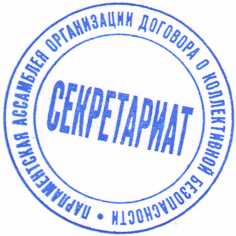 В. В. ВОЛОДИН